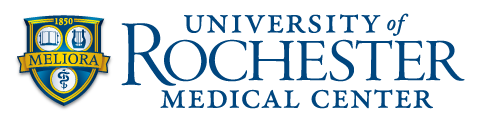 INTER-LAB TECH POSITIONLYNNE MAQUAT, PhD Center for RNA BiologyDepartments of Biochemistry & Biophysics, Oncology, and Pediatrics CHRISTOPH PRÖSCHEL, PhD Department of Biomedical GeneticsSchool of Medicine and DentistryThere is a full-time laboratory technician position available (start-time is flexible) in the Maquat and Pröschel Labs to assist in day-to-day operations. The Maquat and Pröschel Labs seek to define a novel therapeutic for fragile X syndrome, the most common single-gene cause of intellectual disability and autism spectrum disorder, by dampening the efficiency of nonsense-mediated mRNA decay. Approaches utilize mice and cultured cells, including organoids. Responsibilities consist of mouse husbandry/analyses and standard molecular biology experiments to quantitate proteins and RNAs. Organizational skills are critical. Prior laboratory experience is optional.  Associate's degree in appropriate discipline plus 2-3 years specialized experience in related field required. BA/BS in Biochemistry, Chemistry, Biology, Neuroscience, Biomedical Engineering or a related field preferred.All staff positions are posted on University job website.  All applicants must apply through the University job website. 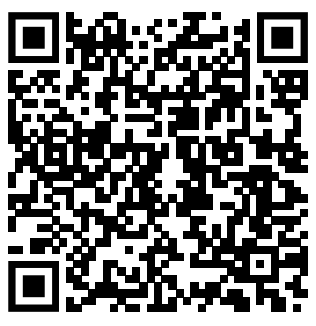 Maquat Lab: https://www.urmc.rochester.edu/labs/maquat.aspx Pröschel Lab: https://www.urmc.rochester.edu/labs/proschel.aspx Center for RNA Biology: https://www.urmc.rochester.edu/rna-biology.aspx The University of Rochester is committed to diversity and equality in education and employment. EOE Minorities/Females/Protected Veterans/Disabled.